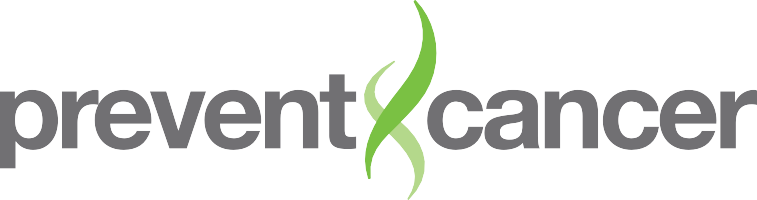 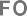 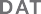 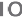 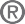 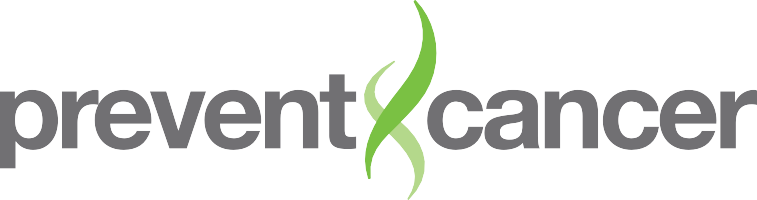 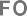 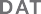 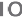 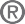 DateDear 	:The Prevent Cancer Foundation and Howard University Cancer Center developed Project Early Awareness: A Breast Health Education Program for High School Girls. Since 2001, the program has been implemented in 16 Washington, DC, public high schools where it has been offered to 10th, 11th and 12th grade students.Early education and other new strategies are needed to combat the high breast cancer mortality rate in the nation’s capital, which has one of the highest death rates from breast cancer in the U.S. In [name your state], the breast cancer rate is [add rate]. I am asking your permission to offer BreastHealth Education in your high school. Through this important educational program, the girls will learn good breast health habits. The program will also help to dispel myths and fears that prevent women from being screened for breast cancer at the appropriate age.In addition to learning the basics about breast health, the girls are provided with information to take home to their mothers and other female relatives. These take-home packets contain breast health education information, details on free screening programs in the community and brochures toaid in dispelling myths and reducing fears about breast cancer. Your support for this project is appreciated.I can be reached at (phone number) should you have questions or concerns.Sincerely, Name Titlewww.PreventCancer.org